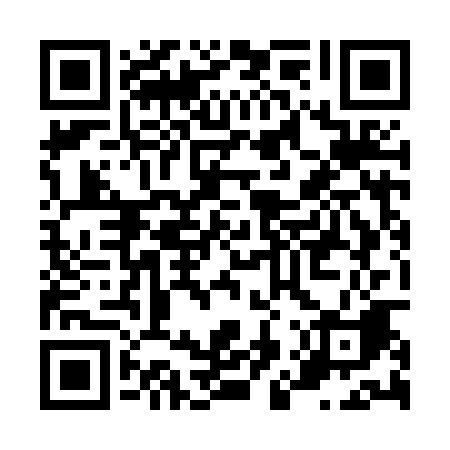 Prayer times for Kangareddikuppam, IndiaMon 1 Apr 2024 - Tue 30 Apr 2024High Latitude Method: One Seventh RulePrayer Calculation Method: University of Islamic SciencesAsar Calculation Method: HanafiPrayer times provided by https://www.salahtimes.comDateDayFajrSunriseDhuhrAsrMaghribIsha1Mon4:556:0612:144:366:227:332Tue4:546:0512:144:356:227:333Wed4:546:0512:134:356:227:334Thu4:536:0412:134:356:227:335Fri4:526:0312:134:356:227:336Sat4:516:0312:124:346:227:347Sun4:516:0212:124:346:227:348Mon4:506:0212:124:346:227:349Tue4:496:0112:124:336:227:3410Wed4:496:0012:114:336:227:3411Thu4:486:0012:114:336:227:3412Fri4:475:5912:114:336:237:3513Sat4:465:5812:104:326:237:3514Sun4:465:5812:104:326:237:3515Mon4:455:5712:104:326:237:3516Tue4:445:5712:104:326:237:3517Wed4:445:5612:104:316:237:3618Thu4:435:5612:094:316:237:3619Fri4:425:5512:094:316:237:3620Sat4:425:5412:094:316:237:3621Sun4:415:5412:094:306:247:3722Mon4:405:5312:084:306:247:3723Tue4:405:5312:084:306:247:3724Wed4:395:5212:084:306:247:3725Thu4:385:5212:084:306:247:3826Fri4:385:5112:084:306:247:3827Sat4:375:5112:084:306:257:3828Sun4:375:5012:074:316:257:3929Mon4:365:5012:074:316:257:3930Tue4:355:5012:074:316:257:39